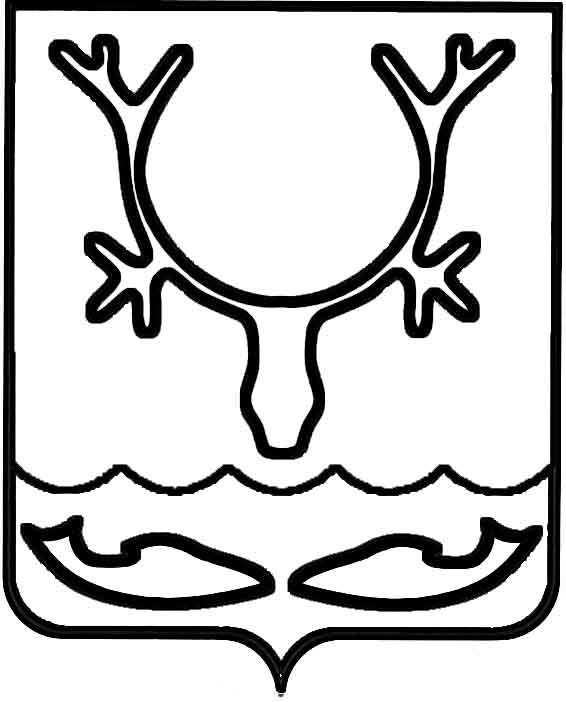 Администрация муниципального образования
"Городской округ "Город Нарьян-Мар"ПОСТАНОВЛЕНИЕО внесении изменения в постановление Администрации муниципального образования "Городской округ "Город Нарьян-Мар"                от 08.07.2019 № 651 "Об утверждении     перечня муниципальных пожарных водоёмов                      в городе Нарьян-Маре"С целью организации работ по содержанию муниципальных пожарных водоёмов в городе Нарьян-Маре Администрация муниципального образования  "Городской округ "Город Нарьян-Мар" П О С Т А Н О В Л Я Е Т:1.	Внести изменение в постановление Администрации муниципального образования "Городской округ "Город Нарьян-Мар" от 08.07.2019 № 651 
"Об утверждении перечня муниципальных пожарных водоёмов в городе Нарьян-Маре", изложив приложение в новой редакции согласно приложению к настоящему постановлению.2.	Настоящее постановление вступает в силу со дня его подписания                                и распространяется на правоотношения, возникшие с 1 января 2019 года.Приложениек постановлению Администрациимуниципального образования "Городской округ "Город Нарьян-Мар"от 25.11.2019 № 1145"Приложениек постановлению Администрации муниципального образования "Городской округ "Город Нарьян-Мар"от 08.07.2019 № 651Переченьмуниципальных пожарных водоёмов в городе Нарьян-Маре".25.11.2019№1145И.о. главы города Нарьян-Мара А.Н. Бережной№ п/пАдрес местонахожденияОбъем, м. куб.1п. Мирный, пер. Дорожный2002п. Мирный, пер. Антипина2003ул. Зимняя, д. № 8 2004ул. Юбилейная, д. 34А, 36А 505ул. Рыбников, д. 25 2006ул. Строительная, д. 13 (школа 5)1507ул. Рабочая, д. 121508ул. Южная, д. 162009ул. Южная, д. 36А18010ул. Южная, д. 4515011ул. Южная, д. 4710012ул. 60 лет Октября, д. 1222513ул. Авиаторов, д. 1810014пер. Макара Баева, д. 1110015пер. Макара Баева, д. 615016ул. Рабочая, д. 37А15017ул. Рабочая (спорткомплекс "Норд")22518ул. Пырерка, д. 137519ул. Пионерская, д. 28А17520ул. Строительная, д. 1110021ул. Студенческая, д. 118022ул. Ленина, д. 4112523ул. Ленина, д. 32А12024ул. Ленина, д. 2512025ул. Ленина, д. 2315026ул. Ленина, д. 312027ул. Калмыкова, д. 1220028ул. Калмыкова, д. 6 (КБО)15029ул. Калмыкова, д. 115030ул. Зеленая, д. 20 (ул. Титова, д. 9)20031ул. Заводская, д. 2414032ул. Строительная, д. 5А2533ул. Меньшикова, д. 1215034ул. Ленина, д. 5215035ул. Ленина, д. 49А15036ул. Октябрьская, д. 2512037ул. Октябрьская, д. 3718038ул. Первомайская, д. 1715039ул. Сапрыгина, д. 105040ул. Сапрыгина, д. 17А7541ул. Смидовича, д. 2318042ул. Южная, д. 16Б5043микрорайон Старый аэропорт по ул. Аэродромная20044ул. Авиаторов, д. 1215045ул. Явтысого, д. 315046ул. Полярная, д. 1310047ул. Пионерская, д.19, 1712048ул. Пионерская, д. 812049ул. 60 лет Октября, д. 43А15050ул. Заводская, д. 9А10051ул. Заводская, д. 7А20052ул. Зеленая, д. 1А7553ул. Ленина, д. 43А12054ул. Смидовича, д. 6А50055ул. Меньшикова, д. 1815056ул. Мурманская, д. 15  20057ул. Пионерская, д. 16  20058ул. Совхозная, д. 520059район нового лабораторного корпуса ГБУЗ НАО "Ненецкая окружная больница"20060проезд Торговый, дом 2110061пер. Макара Баева, д. 1320062микрорайон Старый аэропорт по ул. Российская20063ул. 60-лет Октября, территория бывшего рыбокомбината15064ул. Выучейского, д. 25, 2225649 625